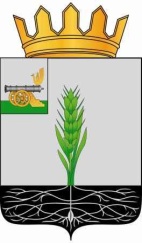 СОВЕТ ДЕПУТАТОВМУНИЦИПАЛЬНОГО ОБРАЗОВАНИЯ «ПОЧИНКОВСКИЙ РАЙОН» СМОЛЕНСКОЙ ОБЛАСТИР Е Ш Е Н И Еот  20.12.2023  № 210       В соответствие с Федеральным законом от 7 февраля 2011 года № 6-ФЗ «Об общих принципах организации и деятельности контрольно-счетных органов субъектов Российской Федерации и муниципальных образований», областным законом от 29.09.2021 № 91-з «О мерах по материальному и социальному обеспечению председателя, заместителя, аудиторов контрольно-счетного органа муниципального образования Смоленской области», Уставом муниципального образования «Починковский район» Смоленской области Совет депутатов муниципального образования «Починковский район» Смоленской области РЕШИЛ:1. Внести в приложения № 1, 2  к решению Совета депутатов муниципального образования «Починковский район» Смоленской области от 17.11.2021 № 18 «О мерах по материальному и социальному обеспечению председателя, аудитора  Контрольно-ревизионной комиссии муниципального образования «Починковский район» Смоленской области» (в редакции решений Совета депутатов муниципального образования «Починковский район» Смоленской области» от 26.10.2022 № 101, от 26.07.2023 № 160) изменения, изложив их в новой редакции (прилагаются).2. Настоящее решение распространяет свое действие на правоотношения, возникшие с 1 ноября 2023 года.РАЗМЕРЫдолжностных окладов лиц, замещающих муниципальную должность председателя Контрольно-ревизионной комиссии, аудитора Контрольно-ревизионной комиссии муниципального образования «Починковский район» Смоленской областиНОРМАТИВЫдля формирования фонда оплаты труда лиц, замещающих муниципальную должность председателя Контрольно-ревизионной комиссии, аудитора Контрольно-ревизионной комиссии муниципального образования «Починковский район» Смоленской областиПри формировании годового фонда оплаты труда лиц, замещающих муниципальную должность председателя Контрольно-ревизионной комиссии, аудитора Контрольно-ревизионной комиссии муниципального образования «Починковский район» Смоленской области, сверх суммы средств, направляемых для выплаты месячных должностных окладов, предусматриваются следующие средства для выплаты:О внесении изменений в решение Совета депутатов муниципального образования «Починковский район» Смоленской области от 17.11.2021 № 18 Глава  муниципального образования «Починковский район» Смоленской области                                                                                                                                        А.В. Голуб       Председатель Совета депутатов муниципального образования «Починковский район» Смоленской области                                           Г.А. СоколоваПриложение № 1к решению Совета депутатов муниципального образования «Починковский район» Смоленской области от 17.11.2021 № 18 (в редакции решений Совета депутатов муниципального образования «Починковский район» Смоленской области» от 26.10.2022 № 101, от 26.07.2023 № 160, от 20.12.2023   №  210)Наименование должностиРазмер должностного оклада (рублей)Муниципальная должностьПредседатель Контрольно-ревизионной комиссии муниципального образования «Починковский район» Смоленской области14 500Аудитор Контрольно-ревизионной комиссии муниципального образования «Починковский район» Смоленской области8 700Приложение № 2к решению Совета депутатов муниципального образования «Починковский район» Смоленской области от 17.11.2021 № 18 (в редакции решений Совета депутатов муниципального образования «Починковский район» Смоленской области» от 26.10.2022 № 101, от 26.07.2023 № 160, от 20.12.2023  № 210)Наименование выплатыРазмер выплаты(в расчете на год)Ежемесячный оклад за классный чин (для лиц, замещающих должности муниципальной службы)семь должностных окладаЕжемесячная надбавка к должностному окладу за выслугу лет три должностных оклада   Ежемесячная надбавка к должностному  окладу  за особые условия работы (особые условия муниципальной службы) четырнадцать должностных окладов Ежемесячная процентная надбавка к  должностному окладу за работу со  сведениями, составляющими государственную тайну полтора должностных окладаЕжемесячное денежное поощрение  четырнадцать с половиной должностных окладовПремия за выполнение особо важных и  сложных заданий пять должностных окладовЕдиновременная выплата при предоставлении ежегодного оплачиваемого отпуска и материальная помощь четыре с половиной должностных оклада